ATTACHMENT GRADUATE FACULTY STATUS CHANGES FOR: AUGUST 2022NEWName, Highest Degree (Institution), Title, Department, Requested Status*Bergdall, John, Ph.D (Brandeis University), Assistant Professor, Mathematical Sciences, I*Harmon, Kevin A., Ph.D (Texas Tech), Assistant Professor, Information Systems, II Hong, Minju, Ph.D (University of Georgia), Teaching Assistant Professor, Rehabilitation, Human Resources and Communication Disorders, II*Howell, Rebecca Gayle, Ph.D, (Texas Tech), Assistant Professor, English, IImhoff, Chad, Ph.D, (University of Arkansas), Lecturer, Rehabilitation, Human Resources and Communication Disorders, V-TJones, Austin K., Ph.D, (University of Arkansas), Instructor, Entomology and Plant Pathology, II-T*Kariyat, Rupesh, Ph.D, (Penn State University), Associate Professor, Entomology and Plant Pathology, ILaye, Chulyndria “Lyn”, Ph.D, (University of Arkansas), Lecturer, Rehabilitation, Human Resources and Communication Disorders, V-T*MacKeith, Peter, M.Arch, (Yale University), Professor & Dean, Architecture, III*McIntyre, Megan M., Ph.D, (University of South Florida), Assistant Professor, English, IMensah, Angela D., Ph.D, (Bowling Green State University), Teaching Assistant Professor, Communications, II*Miri, Marjan, MA, (University of Texas), Assistant Professor, Interior Architecture and Design, III*Raoux, Katherine, Ph.D, (Brandeis University), Assistant Professor, Mathematical Sciences, IRoth, Kelsey, MA, (University of Denver), Lecturer, Curriculum and Instruction, IV-TSpenser, Susan A., Ph.D, (University of California), Contingent Professor, II-T*Vazquez-Alcocer, Alan R., Ph.D, (University of Antwerp), Assistant Professor, Industrial Engineering, I*Zawislak, Jon, Ph.D, (University of Arkansas), Assistant Professor, Entomology and Plant Pathology, IRENEWALName, Highest Degree (Institution), Title, Department, Requested StatusHorne, Danette E., Ph.D. (University of Arkansas), Adjunct Assistant Professor, Rehabilitation, Human Resources and Communication Disorders, II-TATTACHMENT GRADUATE FACULTY GRADUATE ASSISTANT STATUS CHANGES FOR: AUGUST 2022NEWName, Highest Degree (Institution), Title, Department, Requested StatusHughart-Thomas, Aubree, PhD, (University of Arkansas), Graduate Assistant, Curriculum and Instruction, VI-T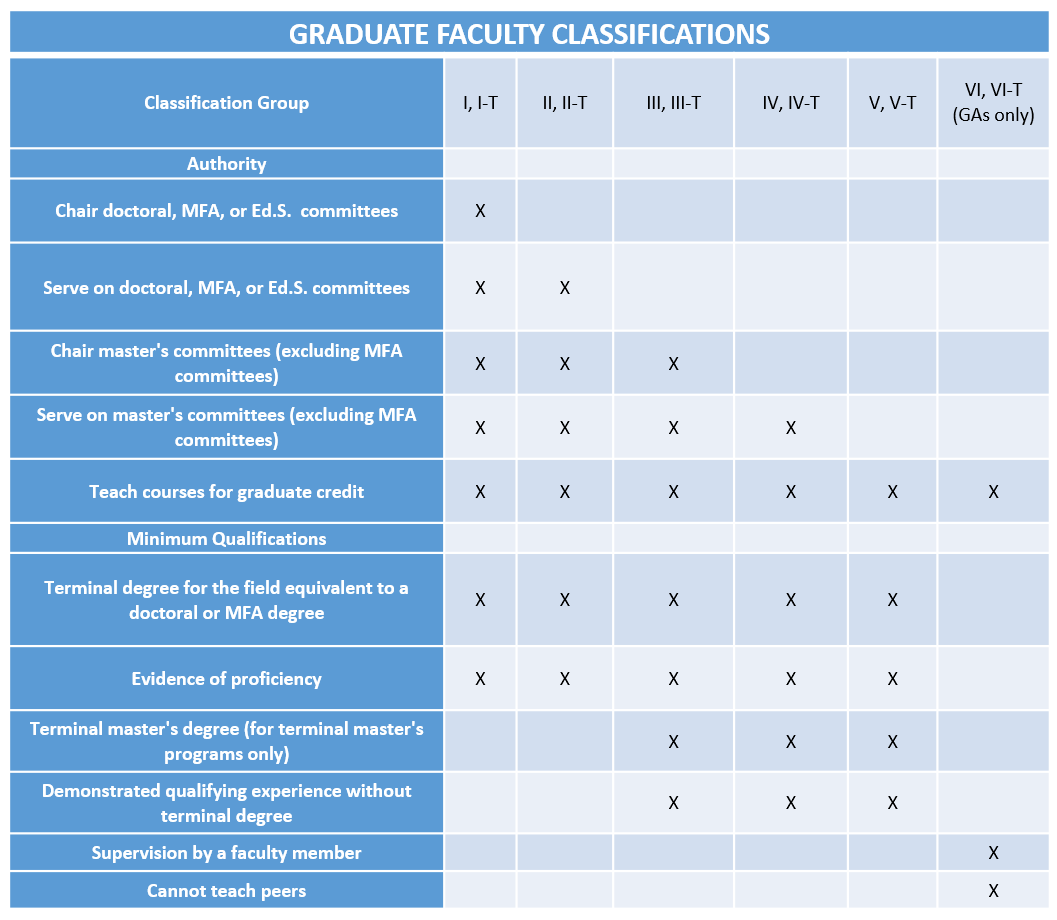 